.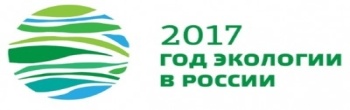 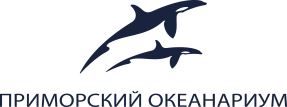 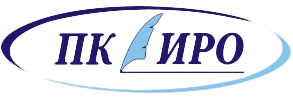 Руководителям муниципальных органов управления образованиемРуководителям научно-образовательных учреждений
Руководителям муниципальных методических служб
Руководителям образовательных учрежденийИНФОРМАЦИОННОЕ ПИСЬМО Приморский краевой институт развития образования, Приморский океанариум,  филиал ННЦМБ ДВО РАН, приглашают педагогов дополнительного образования и дошкольных образовательных учреждений, учителей начального, среднего и общего образования, а также специалистов научно-образовательных организаций Приморского края принять участие в региональном Фестивале «Новые формы экологического воспитания детей и подростков в научно-образовательных центрах», который состоится 17 марта 2017 года на базе Приморского океанариума. Проведение Фестиваля приурочено к мероприятиям Года Экологии в России и направлено на формирование активной гражданской позиции детей и молодежи Приморского края в области экологии с помощью ресурсов научно-образовательной среды.Основная идея Фестиваля направлена на поиск новых форм экологического воспитания и просвещения детей и молодежи; обмен опытом в области дидактических подходов в организации внеурочной деятельности, способствующей развитию экологического мышления и естественно-научной грамотности учащихся; привлечение внимание широкой общественности к экологическим проблемам региона.В Программе Фестиваля: конкурсные мероприятия, публичные лекции, творческие и педагогические мастерские, консультации.Конкурсные мероприятия Конкурсная площадка №1 «Разработка учебно-методических материалов  по теме «Образовательное событие в Приморском океанариуме» (заочный этап – отбор учебно-методических материалов: технологические карты музейных уроков и экскурсионных маршрутов, кейсы заданий, инструктивные материалы и другое до 13 марта 2017 года). Лучшие материалы будут размещены в сборнике учебно-методических материалов. Приложение 2.Конкурсная площадка  №2 «Инновационная практика  экологического просвещения и воспитания детей дошкольного возраста» (очно-заочный этап – отбор конкурсных материалов до 13 марта 2017 года; очная часть –  17 марта 2017 года); презентация новых форм экологического просвещения и воспитания детей дошкольного возраста  (выступление до 7 минут). Приложение 3.Конкурсная площадка №3 «Современные образовательные технологии в организации исследовательской деятельности учащихся общего образования» (очно-заочный этап – отбор конкурсных материалов до 13 марта 2017 года; очная часть –  17 марта 2017 года); презентация инновационной практики организации исследовательской деятельности учащихся общего образования (выступление до 7 минут). Приложение 4.Возможная форма участия в Фестивале:Представление учебно-методических материалов на Конкурсную площадку №1 (заочный этап, до 8 марта 2017 года).Презентация инновационных подходов в области экологического просвещения и воспитания детей и подростков.Участие в проведении публичных лекций, мастер-классов, творческих мастерских, консультаций и других форм (по предложениям участников).Фестиваль проводится в 2 этапа:  заочный  (работы и заявки принимаются до 8 марта 2017г.),  очный этап – 17 марта 2017 года.Очный этап проводится 17 марта 2017 года на базе Приморского океанариума. Программа очного этапа9.00 –10.00 Регистрация участников10.00 – 10.15 Открытие Фестиваля10.15 – 12.00  Конкурсные площадки12.15 – 13.15 Мастер-классы 13.15 – 14.15 – обед14.15 – 15.00 – Публичные лекции15.00 –16.00  Подведение итогов, награждение участников.3. Необходимые документы.Для участия в Фестивале в адрес оргкомитета направить:заявку на участие в работе Конкурсных площадок (форма заявки и требования к ее оформлению приводятся в Приложении 1);текст учебно-методических материалов на Конкурсную площадку №1 (Приложение 2).Заявку и материалы для участия в Фестивале необходимо представить в оргкомитет кафедры ЕМО в электронном виде с пометкой «Фестиваль» по адресу: conference.pkiro@mail.ru до 13 марта 2017 года.4. Организационный взнос.Для очных участников конференции организационный взнос составляет 600 рублей. Оргвзнос предназначен для подготовки «портфеля участника Фестиваля» и других организационных расходов. Оплату оргвзноса будет производиться во время регистрации в период проведения Фестиваля. Каждый участник Фестиваля получит сертификат и папку рабочих материалов, победители конкурсных площадок – дипломы. 5.Контакты координаторов организации Фестиваля:690003, г. Владивосток, ул. Станюковича, 28 А, ПК ИРО, кафедра естественно-математического образования (ЕМО), каб. 317.- Меделян Елена Викторовна, заведующая кафедрой ЕМО, т/ф 8 (4232)611-538; сот. 8 -914 -732-48-62 (в рабочее время); medelena64@mail.ru.- Федорова Анастасия Сергеевна, специалист отдела экологического просвещения Приморского океанариума, т/ф+79247329507.6. Место проведения ФестиваляФестиваль будет проходить в г. Владивостоке, о. Русский,  ул. Академика Касьянова, д.25,  Приморский океанариум.Расписание консультаций в Приморском океанариуме (по предварительному согласованию с координаторами): Пятница, суббота – 14.00 – 16.00Региональный координатор Фестиваля, проректор по организационно-методической работе ПК ИРО:                                             Кошелева М.Е., к. пед. наук. Приложение 1.Форма заявки на участие в ФестивалеПриложение 2.Подготовка материалов для размещения в учебно-методическом пособии.   Объем от 3 до 10  стр. Текст оформляется в редакторе Microsoft Word, шрифт Times New Roman, 12 кегль, через 1,5 интервал. Поля: верхнее и нижнее 2 см, левое – 3, правое – 1,5; выравнивание текста по левому краю. Переносы не допускаются. Текст может быть представлен в виде технологической карты с кратким описанием и приложениями (маршрутный лист, дополнительная информация). Оргкомитет оставляет за собой право на отбор материалов  для  публикации. Материалы для публикации в сборнике представляются в электронном виде по адресу: conference.pkiro@mail.ru до 13 марта 2017 г. Оплата публикации по количеству страниц после согласования с оргкомитетом (форма квитанции будет выслана). По итогам Фестиваля в течение двух месяцев планируется издать сборник учебно-методических материалов. Авторам будет предоставлена электронная версия (формат pdf) сборника материалов. Условия публикации – 100 руб. страница (не более 10 страниц).Приложение 3. Участие в Конкурсной площадке №2 предполагает слайдовую презентацию по предварительной заявке (до 7 минут) инновационных форм и методов экологического просвещения и воспитания детей дошкольного возраста (желательно с привлечением ресурсов научно-образовательной среды Приморского океанариума). Основные требования к презентации: название инновационного опыта с указанием формы проведения, возраста обучающихся,  главной идеи, цели, задач, содержания и результативности.Приложение 4.Участие в Конкурсной площадке №3 предполагает слайдовую презентацию по предварительной заявке (до 7 минут) инновационной практики организации исследовательской деятельности учащихся общего образования (желательно с привлечением ресурсов научно-образовательной среды Приморского океанариума). Основные требования к презентации: название инновационной практики с указанием формы проведения, возраста обучающихся,  главной идеи, цели, задач, содержания и результативности.Фамилия, имя, отчество Место работы (полное название)ДолжностьУченая степень, званиеТелефон с указанием кодаАдрес электронной почтыФорма участия Очная (личное участиев Конкурсных мероприятиях)Очная (личное участиев Конкурсных мероприятиях)Очная (присутствие)Конкурсная площадкаНазвание презентацииДата отправления материаловПотребность в гостиницеНуждаюсь в гостиницеНе нуждаюсь в гостиницеНе нуждаюсь в гостинице